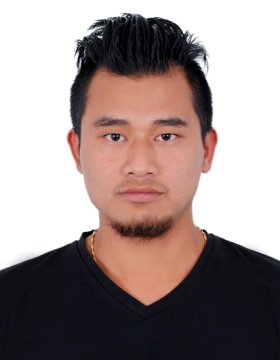 DINESH Dubai, U.A.EC/o-Mobil No: +971-503718643E-mail:dinesh.340950@2freemail.com aPPLICATION FOR THE POST OF: anysuitable postobjective  Seeking for substantial responsibility where my past and varied experience would be fully utilized in a career opportunity and where making a significant contribution to the success of my employer which will gain me a career advancement opportunity. competency profile Flexible and can easily abject to new environmentAble to work under pressureSelf motivatedHigh achiever and hard workingwork experience Worked as a Goods Receiver at Mohebi Logistic LLC, Dubai, UAE, from 2013 to 2015.Worked as a Waiter at 3 Star Hotels in Kathmandu, Nepal, for 1 Year.Worked as a Cashier at Mahalaxmi Jewelry, SunSari , Nepal , for 10 Months.key skills Well Experience above mentioned fieldSelf Confident sincerity Hard Work and PunctualityResponsibility in dutyHonest and dedicated PersonGood Learning & Listening AbilitiesCommitted to providing excellent quality service.Learn quickly, and able to work under pressureEDUCATIONAL QUALIFICATIONS.L.C  Passed from CBSC (Army School Bengugubi , India)  +2 Passed from Universal Academy , West Bengal , India computer QUALIFICATION1 year Diploma in Computer Application Professional Typing and data Entry SkillsExcellent in Word Promoting and Power Point Presentation   Internet E-mail extra skills 3 Months Waiter Trainer Quality training and Employment Center Office and Interested Activatespassport details Date of Issue		:	05/11/2014Date of Expiry 		:	04/11/2024Placer of issue		:	NepalPersonal Details Date of Birth	 		: 	13/03/1994Nationality 			: 	Nepal	 Religion			:	HinduGender 			:	MaleMarital Status 		:	SingleLanguage Known 		: 	English, Hindi & Nepalese hobbiesDesigning Traveling Photography , Playing Football , and Adventure declarationI certify that all the details provided above are all correct according to my knowledge and belief.Dinesh 